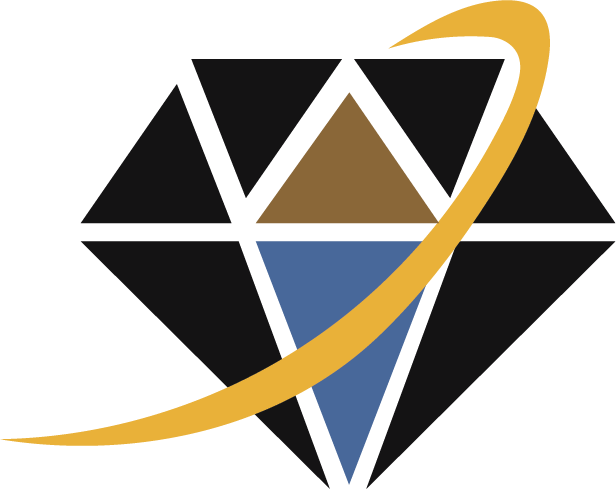 1. INTRODUÇÃO (fonte Times New Roman 12, negrito, alinhado à esquerda, espaçamento 1,5, antes e depois 6).Texto deve ser escrito em fonte Times New Roman 12, justificado, espaçamento simples, antes e depois 6. Início de parágrafo com recuo de 1,5 cm. O artigo deverá ter no mínimo 8 páginas e no máximo 15 páginas contando com tabelas, imagens, gráficos, referências bibliográficas etc. O número de seções fica a critério dos autores. As seções principais devem ser intituladas, na ordem apresentada: introdução, materiais e métodos, resultados e discussão e conclusão. Os subtítulos ficaram a critério do(s) autor(es).2. MATERIAIS E MÉTODOS (fonte Times New Roman 12, negrito, alinhado à esquerda, espaçamento 1,5, antes e depois 6).Texto deve ser escrito em fonte Times New Roman 12, justificado, espaçamento simples, antes e depois 6. Início de parágrafo com recuo de 1,5 cm. O artigo deverá ter no mínimo 8 páginas e no máximo 15 páginas contando com tabelas, imagens, gráficos, referências bibliográficas, etc. O número de seções fica a critério dos autores.2.1. Subtítulo de seção (fonte Times New Roman 11, negrito, alinhado à esquerda, espaçamento 1,5, antes e depois 12).2.1.1. Subtítulo em nível (fonte Times New Roman 11, alinhado à esquerda, espaçamento 1,5, antes e depois 12).3. TABELAS, FIGURAS, IMAGENS E GRÁFICOS (fonte Times New Roman 12, negrito, alinhado à esquerda, espaçamento 1,5, antes e depois 6).As tabelas, figuras, imagens e gráficos devem possuir legenda conforme formatação a seguir:Figura 1 –  texto com as informações sobre a figura, em Times New Roman 10 centralizado, espaçamento simples, antes e depois 6. O texto pode ocupar mais de uma linha.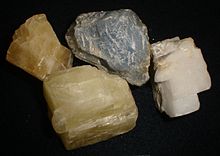 Fonte: abaixo da figura, informar fonte e ano, mesma configuração da legenda (2014).É obrigatória a apresentação de referências bibliográficas. Elas devem ser citadas no texto, na forma (AUTOR, 2017) - ao final do parágrafo – e Autor (2017) – quando no corpo do texto - e serão relacionadas ao final, conforme as normas da ABNT, em ordem alfabética.As citações diretas com mais de três linhas devem apresentar recuo de 4 cm, Fonte Times New Roman 10, espaçamento simples, justificado, antes e depois 6, e apresentar citação ao final com numeração da página, conforme modelo abaixo:O desenho, por tanto, torna presente uma coisa imaginada. E permite ensinar ou comunicar a outros nossas ideias sobre um objeto ou projeto. Comunicar a quem? A um cliente, a um examinador de concurso, a um professor, a quem vai construir. Ou comunicar, gravar para si próprio a evolução do processo criativo. Os desenhos finais do projeto obedecem a códigos, norma e convenções capazes de ter interpretação única em qualquer região ou país. (MONTENEGRO, 2007 p. 50).4. RESULTADOS E DISCUSSÃO (fonte Times New Roman 12, negrito, alinhado à esquerda, espaçamento 1,5, antes e depois 6).4.1. Envio dos trabalhos (fonte Times New Roman 11, negrito, alinhado à esquerda, espaçamento 1,5, antes e depois 12).Para o envio dos trabalhos à comissão avaliadora prepare três arquivos: dois com o artigo completo, nos formatos PDF e DOCx; e um para a revisão cega, no formato DOCx. No arquivo para a revisão cega, não deve ser feita nenhuma referência ao autor e instituição, e onde esta existir – página de título e/ou agradecimentos-, deve ser substituída por <OMITIDO PARA REVISÃO CEGA>. ATENÇÃO - diferencie os arquivos pelo nome, conforme o exemplo abaixo:SILVA_SOUZA.pdf e SILVA_SOUZA.docx TITULO DO TRABALHO_RevisãoCega.docEnviar os arquivos para o e-mail: trabalhosforum2019@gmail.com AGRADECIMENTOS (fonte Times New Roman 12, negrito, alinhado à esquerda, espaçamento 1,5, antes e depois 6).Ao final do trabalho é permitido incluir agradecimentos às instituições financiadoras, universidades etc. Lembrando que este contará no número máximo de páginas permitido.5. REFERÊNCIAS BIBLIOGRÁFICAS (fonte Times New Roman 12, negrito, alinhado à esquerda, espaçamento 1,5, antes e depois 6).CHING, Francis D. K. Arquitetura, Forma, Espaço e Ordem. São Paulo: Martins Fontes, 1998.CARVALHO, G. L. Ambientes Cognitivos para Projetação: um estudo relacional entre as mídias tradicional e digital na concepção do projeto arquitetônico. 260f. Tese (doutorado) – Universidade Federal de Pernambuco. CAC. Desenvolvimento Urbano, 2004.Nome do Autor 1 (fonte Times New Roman 9, negrito, primeira maiúscula, alinhado à esquerda, espaçamento simples, antes 0, depois 6) Titulação Vinculo institucional, instituição E-mail(fonte Times New Roman 9, maiúsculas, alinhado à direita, espaçamento simples, antes 0, depois 0)RESUMO:O resumo do trabalho será precedido pelo subtítulo RESUMO, fonte Times New Roman, corpo 10, maiúscula, negrito. O texto do resumo utilizará a fonte Times New Roman, corpo 10, alinhamento de parágrafo justificado, sem recuos à direita ou à esquerda e com espaçamento entre linhas SIMPLES. O resumo/abstract não excederá a primeira página do artigo. Use este espaço para escrever o resumo. Palavras-chave: Use até 05 (cinco) palavras chave, separando-as por vírgula.ABSTRACT:Palavras-chave: RESUMO:O resumo do trabalho será precedido pelo subtítulo RESUMO, fonte Times New Roman, corpo 10, maiúscula, negrito. O texto do resumo utilizará a fonte Times New Roman, corpo 10, alinhamento de parágrafo justificado, sem recuos à direita ou à esquerda e com espaçamento entre linhas SIMPLES. O resumo/abstract não excederá a primeira página do artigo. Use este espaço para escrever o resumo. Palavras-chave: Use até 05 (cinco) palavras chave, separando-as por vírgula.ABSTRACT:Palavras-chave: RESUMO:O resumo do trabalho será precedido pelo subtítulo RESUMO, fonte Times New Roman, corpo 10, maiúscula, negrito. O texto do resumo utilizará a fonte Times New Roman, corpo 10, alinhamento de parágrafo justificado, sem recuos à direita ou à esquerda e com espaçamento entre linhas SIMPLES. O resumo/abstract não excederá a primeira página do artigo. Use este espaço para escrever o resumo. Palavras-chave: Use até 05 (cinco) palavras chave, separando-as por vírgula.ABSTRACT:Palavras-chave: RESUMO:O resumo do trabalho será precedido pelo subtítulo RESUMO, fonte Times New Roman, corpo 10, maiúscula, negrito. O texto do resumo utilizará a fonte Times New Roman, corpo 10, alinhamento de parágrafo justificado, sem recuos à direita ou à esquerda e com espaçamento entre linhas SIMPLES. O resumo/abstract não excederá a primeira página do artigo. Use este espaço para escrever o resumo. Palavras-chave: Use até 05 (cinco) palavras chave, separando-as por vírgula.ABSTRACT:Palavras-chave: RESUMO:O resumo do trabalho será precedido pelo subtítulo RESUMO, fonte Times New Roman, corpo 10, maiúscula, negrito. O texto do resumo utilizará a fonte Times New Roman, corpo 10, alinhamento de parágrafo justificado, sem recuos à direita ou à esquerda e com espaçamento entre linhas SIMPLES. O resumo/abstract não excederá a primeira página do artigo. Use este espaço para escrever o resumo. Palavras-chave: Use até 05 (cinco) palavras chave, separando-as por vírgula.ABSTRACT:Palavras-chave: 